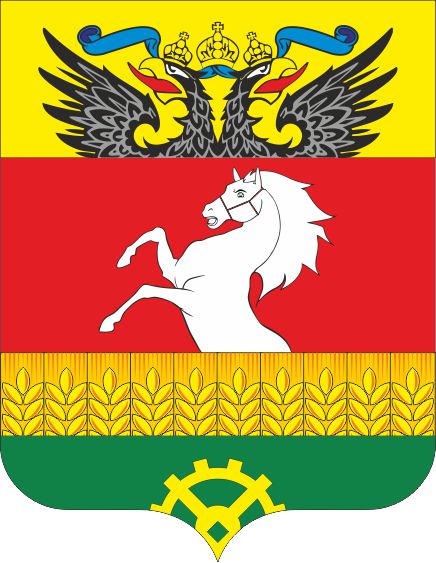 СОБРАНИЕ ДЕПУТАТОВ ЩЕПКИНСКОГО СЕЛЬСКОГО ПОСЕЛЕНИЯ РЕШЕНИЕ«Об утверждении Положения о согласовании муниципальным учреждениям Щепкинского сельского поселения сделок по отчуждениюдвижимого и недвижимого имущества, принадлежащего им на праве оперативного управления»Принято Собранием депутатов                                                  «15» января 2020 года     В соответствии со статьей 298 Гражданского кодекса Российской Федерации, со статьей 50 Федерального закона  от 06.10.2003 № 131-ФЗ «Об общих принципах организации местного самоуправления в Российской Федерации», Решением Собрания депутатов Щепкинского сельского поселения от 15.09.2014 года № 69 «Об утверждении  Положения о порядке владения, пользования и распоряжения имуществом, находящимся в муниципальной собственности муниципального образования «Щепкинское сельское поселение», Уставом муниципального образования «Щепкинское сельское поселение»,-Собрание депутатов Щепкинского сельского поселения РЕШИЛО: 1. Утвердить Положение о согласовании муниципальным учреждениям Щепкинского сельского поселения сделок по отчуждению движимого и недвижимого имущества, принадлежащего им на праве оперативного управления, согласно приложению. 2.  Настоящее Решение вступает в силу со дня его официального опубликования.3.  Опубликовать Решение в информационном бюллетене «Аксайские ведомости». 4. Контроль за выполнением настоящего решения возложить на председателя постоянной комиссии по экономической политике, бюджету, финансам, налогам, муниципальной собственности Хараян Н.Н.Председатель Собрания депутатов -   глава Щепкинского сельского поселения                                      Ю.И. Черноусов « 15 » января 2020 года№ 153                                                                                                                Приложение № 1к решению Собрания депутатов Щепкинского сельского поселенияот 15.01.2020 № 153ПОЛОЖЕНИЕо согласовании муниципальным учреждениям Щепкинского сельского поселения» сделок по отчуждению движимого и недвижимого имущества, принадлежащего им на праве оперативного управления 1. Настоящее Положение устанавливает порядок согласования муниципальным учреждениям Щепкинского сельского поселения (далее – учреждение) сделок по отчуждению движимого и недвижимого имущества, принадлежащего им на праве оперативного управления (далее – имущество), для случаев, когда в соответствии с законодательством Российской Федерации необходимо получение согласия собственника на совершение сделок с таким имуществом.2. Согласование учреждениям сделок по отчуждению имущества осуществляется Администрацией Щепкинского сельского поселения.3. Решение о согласовании (об отказе в согласовании) учреждению сделки по отчуждению имущества оформляется распоряжением Администрации Щепкинского сельского поселения 4. Для принятия распоряжения о согласовании учреждению сделки по отчуждению имущества учреждение подготавливает заявление о согласовании учреждению сделки по отчуждению имущества (далее – заявление) и необходимые документы в соответствии с Перечнем (далее – документы) (приложение № 2).5. Заявление и документы направляются для рассмотрения в Администрацию Щепкинского сельского поселения.6. Рассмотрение заявления и документов Администрацией Щепкинского сельского поселения, проводится в течение 30 календарных дней с даты их поступления. По результатам рассмотрения  Администрация Щепкинского сельского поселения подготавливает мотивированное заключение о целесообразности или нецелесообразности согласования учреждению сделки по отчуждению имущества. 7. В случае подготовки заключения о нецелесообразности согласования учреждению сделки по отчуждению имущества либо принятия Администрацией Щепкинского сельского поселения решения о нецелесообразности согласования учреждению сделки по отчуждению имущества Администрация Щепкинского сельского поселения в течение 5 рабочих дней с даты подготовки заключения либо принятия Администрацией Щепкинского сельского поселения решения уведомляет об этом учреждение письмом с указанием причин нецелесообразности согласования. 8. В случае представления учреждением в ходе рассмотрения заявления дополнительных документов и материалов срок рассмотрения заявления,  исчисляется со дня поступления таких дополнительных документов и материалов. По результатам рассмотрения Администрация Щепкинского сельского поселения принимает распоряжение о согласовании либо об отказе в согласовании учреждению сделки по отчуждению имущества.11. Администрация Щепкинского сельского поселения принимает распоряжение об отказе в согласовании учреждению сделки по отчуждению имущества в случаях:несоответствия заявления требованиям, предусмотренным настоящим Положением;наличия в документах, представленных учреждением, недостоверной или искаженной информации;несоответствия документов и информации, представленной учреждением, требованиям, установленным федеральным или областным законодательством;наличия признаков невозможности осуществления учреждением в случае совершения данной сделки деятельности, цели, предмет и виды которой определены его уставом;наличия потребности в данном имуществе у органов местного самоуправления, муниципальных унитарных предприятий или учреждений Щепкинского сельского поселения.12.  Сделки по продаже имущества осуществляются путем продажи имущества на аукционе в соответствии с порядком, устанавливаемым федеральным антимонопольным органом. Начальная цена продажи имущества на аукционе определяется на основании отчета об оценке имущества, составленного в соответствии с законодательством Российской Федерации об оценочной деятельности.13. В случае истечения срока, в течение которого рыночная стоимость объекта оценки, указанная в отчете об оценке, может быть рекомендована для целей совершения сделки, согласование сделки проводится повторно в порядке, установленном настоящим Положением.     Приложение № 2к решению Собрания депутатов Щепкинского сельского поселенияот  15.01.2020 № 153Переченьдокументов, необходимых для согласования муниципальным учреждениям Щепкинского сельского поселения сделок по отчуждению движимого и недвижимого имущества, принадлежащего им на праве оперативного управления1. Для получения согласия на совершения муниципальным учреждением Щепкинского сельского поселения (далее – учреждение) сделки по отчуждению движимого и недвижимого имущества, принадлежащего ему на праве оперативного управления (далее сделки) учреждение представляет следующие документы:1.1. Заявление о совершении сделки, подписанное руководителем учреждения, которое должно содержать:информацию позволяющую идентифицировать объект, с которым предполагается совершить сделку (наименование, адрес, площадь отчуждаемого объекта должны соответствовать сведениям о данном объекте, содержащимся в Едином государственном реестре прав на недвижимое имущество и сделок с ним, а также в реестре  муниципального Щепкинского сельского поселения имущества);цель совершения сделки;обоснование целесообразности совершения сделки;рыночная стоимость объекта (без НДС), с которым предполагается совершать  сделку.1.2. Копии документов, подтверждающих  полномочия руководителя учреждения (приказ о назначении, копии трудового договора и т.д).1.3. Копию свидетельства о государственной регистрации учреждения.1.4. Учредительные документы.1.5. Копии документов годовой бухгалтерской отчетности и бухгалтерского баланса учреждения на последнюю отчетную дату, подписанные руководителем учреждения и главным бухгалтером.1.6. Подготовленный в соответствии с законодательством Российской Федерации об оценочной деятельности отчет об оценке рыночной стоимости имущества, с которым предполагается совершить сделку, произведенной независимым оценщиком не ранее чем за месяц до представления отчета.1.7. Проект договора, содержащий условия предполагаемой к совершению сделки (за исключением случаев заключения договора на торгах).1.8. Выписку из Единого государственного реестра прав на недвижимое имущество и сделок с ним (оригинал) на объект недвижимости, с которым предполагается совершить сделку, выданную не ранее, чем за месяц до даты подачи заявления (Администрация Щепкинского сельского поселения запрашивает самостоятельно).1.9. Копии документов технического учета (кадастровый и /или технический паспорт) на объект недвижимого имущества, с которым предполагается совершить сделку, действительные на дату их представления.1.10. Выписку из реестра муниципального имущества Щепкинского сельского поселения на объект, с которым предполагается совершить сделку и на земельный участок под данным объектом (Администрация Щепкинского сельского поселения запрашивает самостоятельно).1.11. Справку о принадлежности объекта, с которым предполагается совершить сделку, к памятникам истории и архитектуры.1.12. Копии правоустанавливающих документов на земельный участок под объектом, с которым предполагается совершить сделку, с приложением копии кадастрового паспорта данного земельного участка.1.13.  Выписку из Единого государственного реестра прав на недвижимое имущество и сделок с ним (оригинал) на земельный участок, на котором расположен объект недвижимости, выданную не ранее, чем за месяц до даты подачи заявления (Администрация Щепкинского сельского поселения запрашивает самостоятельно).1.14. Справку о первоначальной и остаточной балансовой стоимости объекта, с которым предполагается совершить сделку, подписанную руководителем и главным бухгалтером учреждения.1.15. Сведения об обременении объекта, с которым предполагается совершить сделку, с приложением копий соответствующих документов (Администрация Щепкинского сельского поселения запрашивает самостоятельно).1.16. Фотографии объекта, с которым предполагается совершить сделку, на цифровых носителях.Заявление принимается к рассмотрению только при наличии всех вышеперечисленных документов за исключением случаев предусмотренных в п.п 2.2, 2.3 настоящего приложения.2. В случае совершения сделки мены объектов недвижимости, документы представляются обеими сторонами сделки:2.2. Юридическим лицом, с которым предполагается проведение сделки мены, представляются сведения и документы, предусмотренные п.1 настоящего приложения, в отношении данного юридического лица и объекта, предлагаемого для сделки мены, за исключением документов указанных в п.п. 1.1, 1.5, 1.10.2.3. Физическим лицом, с которым предполагается проведение сделки мены, представляется паспорт или другой документ, удостоверяющий личность в соответствии с законодательством Российской Федерации, а также документы, предусмотренные п.1 настоящего положения, в отношении объекта, предлагаемого для сделки мены, за исключением документов указанных в п.п. 1.1, 1.2, 1.3, 1.4, 1.5, 1.10, 1.14.3. В случае необходимости Администрация Щепкинского сельского поселения вправе запросить дополнительные документы.4. Комплект документов формируется на каждый объект отдельно. В случае если планируется совершение сделки с несколькими объектами, расположенными по одному адресу (местонахождению) и на одном земельном участке, представляется один комплект документов.